29 мартав целях профилактики безопасного передвижения на средствах персональной мобильности В РЕСПУБЛИКЕ БЕЛАРУСЬ ПРОВОДИТСЯ ЕДИНЫЙ ДЕНЬБЕЗОПАСНОСТИ ДОРОЖНОГО ДВИЖЕНИЯ«Движение по правилам – основа безопасности!»Лица, передвигающиеся на средствах персональной мобильности, являются пешеходами и подчиняются Правилам дорожного движения для пешеходов. 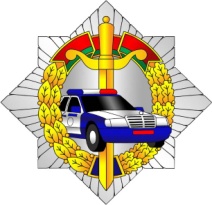 ГАИ УВД Могилевского облисполкома